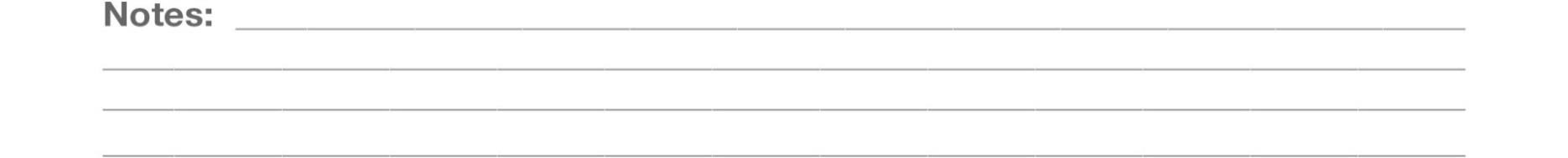 SeriesRMNational PositioningLocal PositioningNK965996Broad Adaptability with superb agronomics Modified root type that prefers medium soils.Semi-determinate ear responds well to higher pop 34 to 37k.Suitable for all crop rotations.NK973897Excellent Yield.Performs in high-yield environments Best performance on rotated acre at 34k pop or aboveGood disease package, with high yield potential.Race horse hybrid, will respond to fungicide NK0142101Broadly adapted across soils, Top end  yield potentialPlant in all crop rotation systems at 34 to 36K.Excellent disease tolerance and late season plant health.Very strong roots and stalks paired with excellent stay green allow for flexibility at harvest. NK0576105Exciting Top-end Yield potential with broad adaptation Penetrating root type with flexibility to move across all soil types.Plant in all crop rotation systems at 32 to 37K. Average disease package, consider a fungicide application. NK0659106High-performance hybrid for top-end yieldModified root type that prefers medium to fine soil types.Plant in all crop rotation systems at 34 to 38K.High management hybrid, considered a fungicide application.NK0760107Broadly adapted with consistence performance across yield environments Modified root types that allow for flexibility across all Iowa soils.Very good disease tolerance especially NCLB & GLS.Excellent late season stalks and roots allow for flexibility at harvest  NK0962109Broad soil adaptation, works well in med-low OM soilExceptional stress and drought tolerance.Top-end yield potential for strong performance in all yield environments.Great root and stalk strength, keep population below 36K. NK0968109Exciting yield potential, handles many soil types.Excels across all yield environments. Prefers corn/soybean rotation. Great stalk and roots to maximize yield on poorly drained soils.  NK1284112Excels in poorly drained soils, exciting yield potential.Excels in high yield environments.Performs well in medium to higher populations 34 to 37K.Performs across all crop rotations.